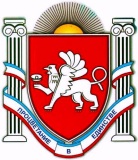 П О С Т А Н О В Л Е Н И Еот 30 августа 2018 года № 426г. ДжанкойО внесении изменений в постановление администрации Джанкойского района от 06.02.2018 № 44В соответствии с Кодексом об административных правонарушениях Российской Федерации от  30.12.2001 № 195-ФЗ, Федеральным законом от 06.10.2003 № 131-ФЗ «Об общих принципах организации местного самоуправления в Российской Федерации», Законом Республики Крым от 21.08.2014 № 54-ЗРК «Об основах местного самоуправления в Республике Крым», Законом Республики Крым от 25.06.2015 № 118-ЗРК/2015 «О наделении органов местного самоуправления муниципальных образований в Республике Крым отдельными государственными полномочиями Республики Крым в сфере административной ответственности», Законом Республики Крым от 25.06.2015 № 117-ЗРК «Об административных правонарушениях в Республике Крым», Законом Республики Крым от 25.06.2015 № 116-ЗРК «Об административных комиссиях в Республике Крым», Уставом муниципального образования Джанкойский район Республики Крым, руководствуясь решением 15 сессии первого созыва Джанкойского районного совета Республики Крым от 31.07.2015 № 1/15-3 «О создании Административной комиссии муниципального образования Джанкойский  район Республики Крым», администрация Джанкойского района    п о с т а н о в л я е т:1. Изложить приложение к постановлению администрации Джанкойского района от 06.02.2018 № 44 «Об утверждении персонального состава Административной комиссии муниципального образования Джанкойский район Республики Крым№ в следующей редакции:  Приложение   УТВЕРЖДЕН                                                               постановлением администрации                                                               Джанкойского района                                                               от 06 февраля 2018 года № 44П Е Р С О Н А Л Ь Н Ы Й     С О С Т А В  Административной комиссии Джанкойского района Республики Крым5. Постановление вступает в силу со дня его официального обнародования на сайте администрации Джанкойского района Республики Крым ((djankoiadm.ru)5. Контроль за исполнением настоящего постановления оставляю за собой.  РЕСПУБЛИКА КРЫМАДМИНИСТРАЦИЯ ДЖАНКОЙСКОГО РАЙОНААДМIНIСТРАЦIЯ ДЖАНКОЙСЬКОГО РАЙОНУ РЕСПУБЛІКИ КРИМКЪЫРЫМ ДЖУМХУРИЕТИ ДЖАНКОЙ БОЛЮГИНИНЪ ИДАРЕСИЩербанюк                                                Игорь Владимирович                             КушнирЕлизавета Петровна         Заместитель главы администрацииДжанкойского района, председатель комиссииРуководитель аппарата администрации Джанкойского района Республики Крым, заместитель председателя комиссииУмерова Наргиз Музафаровна  Главный специалист юридического отдела аппарата администрации Джанкойского района,ответственный секретарь комиссииЧлены комиссии:Иванченко Алена БрониславовнаТерёшин АлександрНиколаевичЗаместитель главы администрации Джанкойского района - Главный архитектор районаНачальник отдела муниципального имущества администрации Джанкойского района Республики КрымНачальник юридического отдела аппарата администрации Джанкойского района Республики КрымЗахарченко Кристина НиколаевнаИ. о. заместителя начальника отдела судебных приставов по г. Джанкою и Джанкойскому району УФССП России по РК (с согласия)КовальукМарина Адамовна             Главный специалист по вопросам противодействия коррупции отдела по вопросам               2кадровой работы, муниципальной службы и наград аппарата администрации Джанкойского районаПанченко Олег Анатольевич Заместитель председателя Общественного совета муниципального образования Джанкойский район Республики Крым (с согласия)Смирнов Денис ЛеонидовичСтепанова Татьяна ГеоргиевнаЦымбалАнтон БорисовичНачальник территориального отдела по                  г. Джанкой Межрегионального управления Роспотребнадзора по Республике Крым и городу Севастополю (с согласия)Заместитель директоразаведующая территориальным отделом Джанкойского лесничества ГКУ РК «Северо- Западное Объединение Лесничество» (с согласия)Старший инспектор группы исполнения административного законодательства МО МВД России «Джанкойский» (с согласия)_____________